Wtorek 16.06.2020 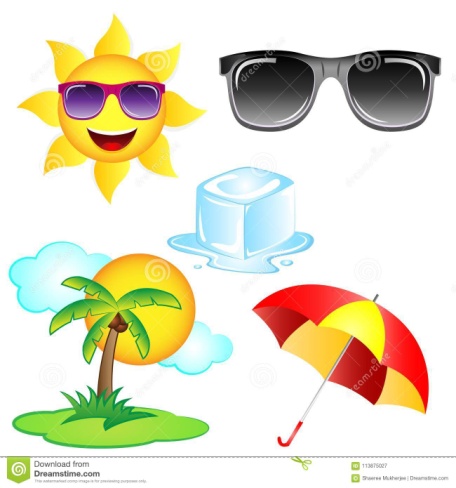 W OCZEKIWANIU NA LATOcele: doskonalenie przeliczanie w zakresie 10 i z przekroczeniem progu dziesiętnego-wyciąganie wniosków -propagowanie zdrowego jedzenia- ćwiczenia wczytaniu prostych wyrazów-cw.w dodawaniu i odejmowaniu1.Lato kojarzy sie z ciepłem, słońcem ,tęczą .Dziś proponujemy ,abyście sami wykonali własna tęczę. Przy okazji będziecie mogli przekonać sie czy słodycze są zdrowe i co zawierają.Eksperyment Skittles – Tęcza na talerzuDo zabawy potrzebujecie: jednego opakowania cukierków Skittles, ewentualnie innych mocno barwionych drażetek, duży talerz najlepiej biały, wodę w temperaturze pokojowej. Wokół rantu talerza układamy cukierki w kształcie okręgu, następnie wlewamy powoli na środek talerza wodę i obserwujemy co się dzieje. Ważne aby po wlaniu wody nie przestawiać i nie przesuwać talerza, bo barwniki się rozpłyną nierówno. Najlepiej jak talerz stoi w miejscu. Cukierki zaczynają puszczać barwnik w bardzo efektowny sposób już po kilku sekundach barwiąc wodę niczym powstająca tęcza. U nas eksperyment posłuży do omówienie zalet zdrowej żywności i minusów sztucznej żywności przepełnionej cukrem i barwnikami, które rozpuszczają się po zjedzeniu w naszym organizmie. 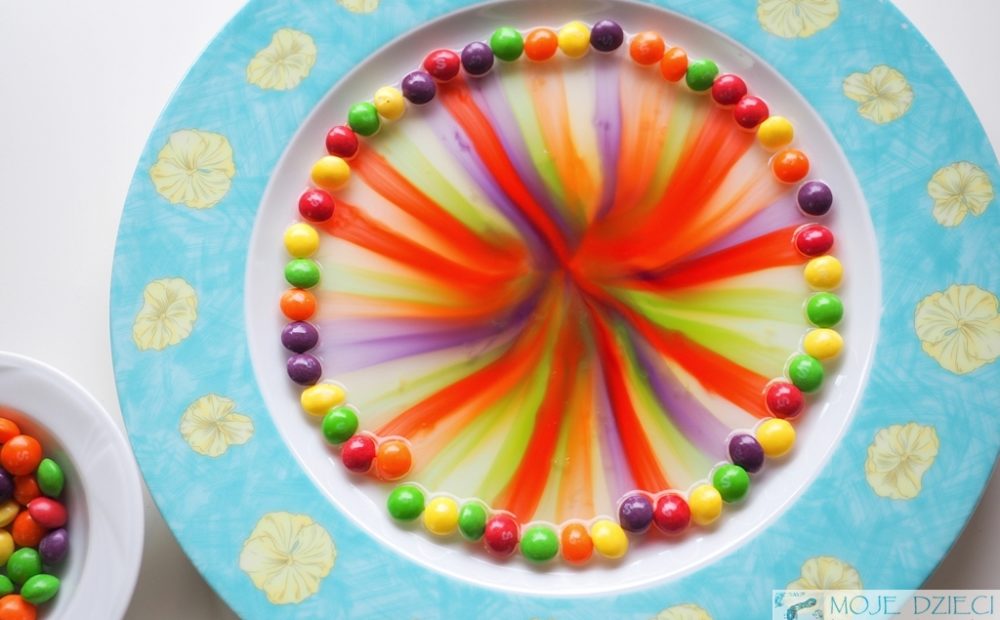 2.Rodzicu wspólnie z dzieckiem przeczytaj .Rodzic wyrazy ,dziecko obrazki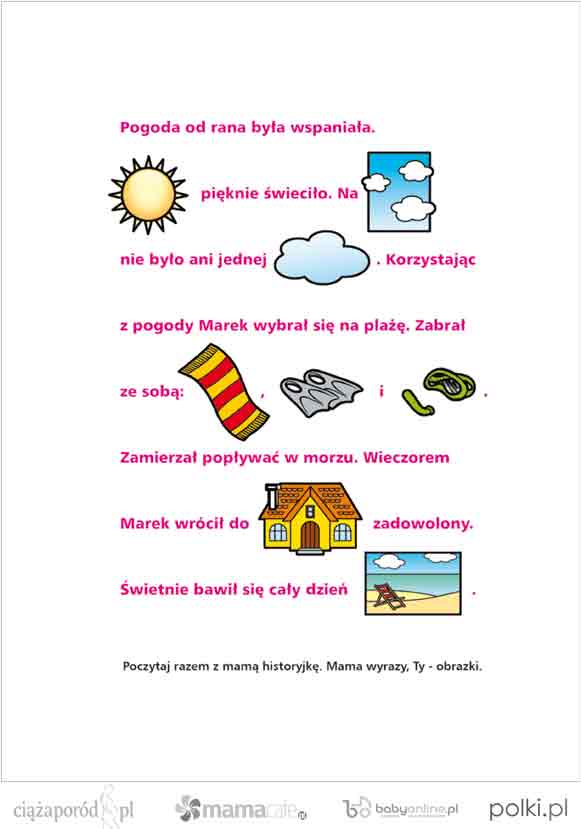 3.Wykonaj zadanie. Połącz lub pokoloruj brakującą sylabę.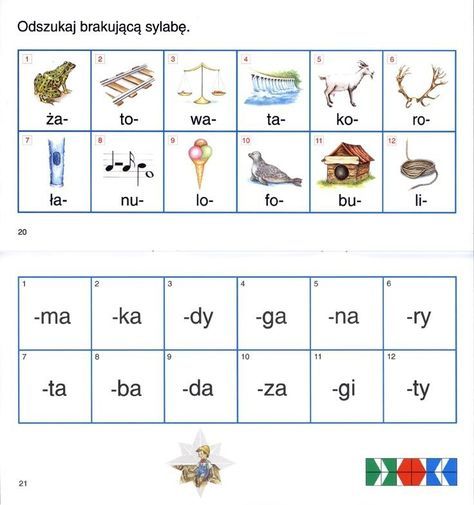  3.Wykonaj   obliczenia.                                                                   POWODZENIA !!!!!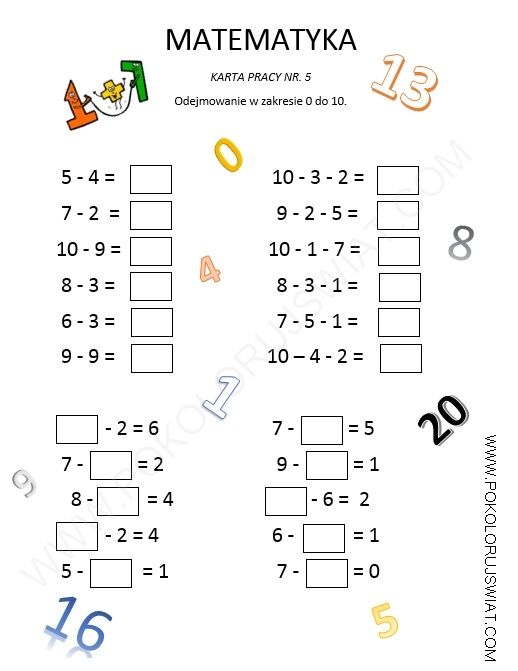 PONIŻEJ    ZADANIE DLA CHETNYCH DZIECI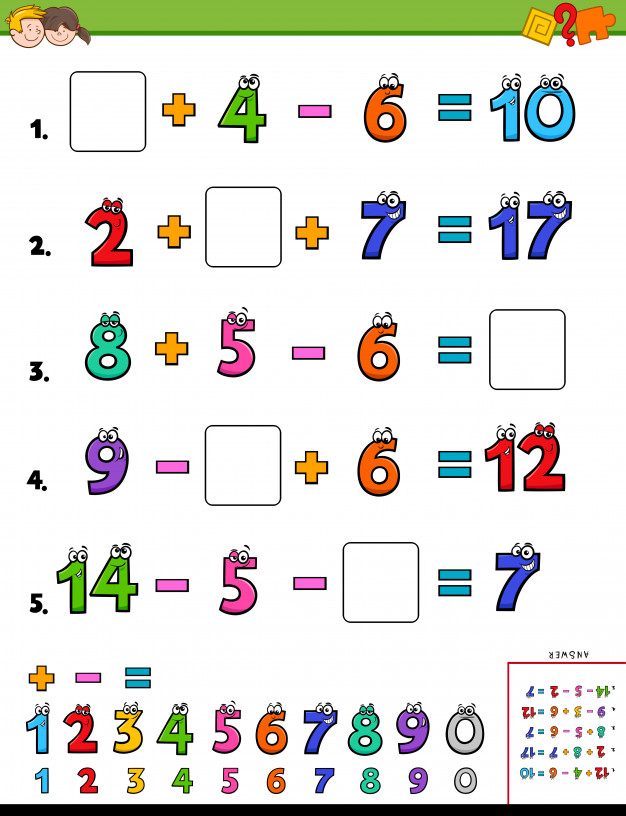 PRZYPOMINAMY O WIERSZU ORAZ PIOSENCE DO OPANOWANIA PAMIĘCIOWEGO NA ZAKOŃCZENIE PRZEDSZKOLA:Dziś ostatni dzień w przedszkolu
Wspólnie, raźno mija czas.
Jutro dzwonek się odezwie, 
On do szkoły wezwie nas.

Każdy sobie powie tak:
Mam skończone siedem lat.
Dziś w przedszkolu przyrzekamy,
Nie będziemy urwisami.

Dziękujemy naszym paniom,
Za opiekę, trud nad nami.
Dobrze było nam w tym kole,
Żegnaj, żegnaj już przedszkole.Piosenka „ Nie chcemy jeszcze iść : https://www.youtube.com/watch?v=qmvipCo922w ( link do skopiowania)Kończymy już przedszkole Przykład informacji zwrotnej do nauczycielaPrzykłady informacji zwrotnej:Imię i nazwisko dziecka: .............................................................Data:  16.06.2020 (wtorek )Proszę wpisać TAK lub NIE1. Dziecko wykonało doświadczenie…….2 Dziecko  przeczytało wspólnie tekst……..3.Dziecko  wyszukało  brakującą sylabę.........4.Dziecko  wykonało zadanie matematyczne………5.Dziecko utrwaliło wiersz na pożegnanie przedszkola ......6. Dziecko  przeczytało wyrazy .….W przypadku kart pracy i prac plastycznych  najlepiej zrobić zdjęcie i przesłać na adres mailowy. Pamiętajcie Drodzy Rodzice, że dzieci dopiero się uczą i mają prawo popełniać błędy. ;-), ich prace nie muszą być  „jak z obrazka”Informację zwrotną przesyłajcie proszę na e-mail grupowy: calineczka2020zostanwdomu@gmail.comJeśli nie macie takiej możliwości to można skorzystać z  Messenger: Aneta Roga lub Bernadeta Niełacna Informację zwrotną można przesyłać raz w tygodniu, ale musi ona zawierać opis każdego dnia. To Państwo decydujecie , czy wysyłacie informację codziennie czy raz w tygodniu (zbiorową).1. Kończymy już przedszkole, do szkoły czas,
zeszyty i tornistry wołają nas,
A my nie chcemy, nie chcemy jeszcze iść.

Ref. Tak bardzo nam tu dobrze,
że nie chcemy wcale jeszcze iść.

2. Wakacje szybko miną, a potem już,
zadzwoni pierwszy dzwonek, lekcje tuż-tuż
A my nie chcemy, nie chcemy jeszcze iść.

Ref. Tak bardzo nam tu dobrze,
że nie chcemy wcale jeszcze iść.

3. Lecz co tu robić, w życiu zawsze tak jest,
że upływają lata, starszym się jest.
A my nie chcemy, nie chcemy starsi być.

Ref. Tak bardzo nam tu dobrze,
że nie chcemy wcale jeszcze iść.